حضرات السادة والسيدات،تحية طيبة وبعد،1	إلحاقاً بالرسالة المعممة 96 لمكتب تقييس الاتصالات المؤرخة 3 مايو 2023، وعملاً بالفقرة 5.9 من القرار 1 (المراجَع في جنيف، 2022)، أود إفادتكم بأن لجنة الدراسات 20 قد توصلت إلى القرار التالي في جلستها العامة التي عُقدت في 13 سبتمبر 2023 و 22 سبتمبر 2023 فيما يتعلق بمشاريع النصوص التالية لقطاع تقييس الاتصالات:2	ويمكن الاطلاع على المعلومات المتاحة بشأن البراءات بالرجوع إلى الموقع الإلكتروني لقطاع تقييس الاتصالات.3	وستتاح نصوص التوصيات بصيغتها السابقة على النشر في الموقع الإلكتروني لقطاع تقييس الاتصالات في العنوان https://www.itu.int/itu-t/recommendations/.4	وسوف ينشر الاتحاد نصوص التوصيات الموافَق عليها في أقرب وقت ممكن.وتفضلوا بقبول فائق التقدير والاحترام.سيزو أونوي
مدير مكتب تقييس الاتصالات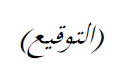 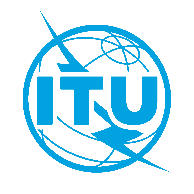 الاتحـاد الدولـي للاتصـالاتمكتب تقييس الاتصالاتجنيف، 25 سبتمبر 2023المرجع:TSB Circular 140
SG20/CBإلى:-	إدارات الدول الأعضاء في الاتحادنسخة إلى:-	أعضاء قطاع تقييس الاتصالات بالاتحاد؛-	المنتسبين إلى لجنة الدراسات 20 لقطاع تقييس الاتصالات؛-	الهيئات الأكاديمية المنضمة إلى الاتحاد؛-	رئيس لجنة الدراسات 20 لقطاع تقييس الاتصالات ونوابه؛-	مدير مكتب تنمية الاتصالات؛-	مدير مكتب الاتصالات الراديويةالهاتف:+41 22 730 6301إلى:-	إدارات الدول الأعضاء في الاتحادنسخة إلى:-	أعضاء قطاع تقييس الاتصالات بالاتحاد؛-	المنتسبين إلى لجنة الدراسات 20 لقطاع تقييس الاتصالات؛-	الهيئات الأكاديمية المنضمة إلى الاتحاد؛-	رئيس لجنة الدراسات 20 لقطاع تقييس الاتصالات ونوابه؛-	مدير مكتب تنمية الاتصالات؛-	مدير مكتب الاتصالات الراديويةالفاكس:+41 22 730 5853إلى:-	إدارات الدول الأعضاء في الاتحادنسخة إلى:-	أعضاء قطاع تقييس الاتصالات بالاتحاد؛-	المنتسبين إلى لجنة الدراسات 20 لقطاع تقييس الاتصالات؛-	الهيئات الأكاديمية المنضمة إلى الاتحاد؛-	رئيس لجنة الدراسات 20 لقطاع تقييس الاتصالات ونوابه؛-	مدير مكتب تنمية الاتصالات؛-	مدير مكتب الاتصالات الراديويةالبريد الإلكتروني:tsbsg20@itu.intإلى:-	إدارات الدول الأعضاء في الاتحادنسخة إلى:-	أعضاء قطاع تقييس الاتصالات بالاتحاد؛-	المنتسبين إلى لجنة الدراسات 20 لقطاع تقييس الاتصالات؛-	الهيئات الأكاديمية المنضمة إلى الاتحاد؛-	رئيس لجنة الدراسات 20 لقطاع تقييس الاتصالات ونوابه؛-	مدير مكتب تنمية الاتصالات؛-	مدير مكتب الاتصالات الراديويةالموضوع:حالة التوصيات   ITU-T Y.4221 (ex Y.ElecMon-Reqts) وY.4222 (ex Y.smart-evacuation) وY.4223 (ex Y.SCC-Reqts) وY.4487 (ex Y.RMDFS-arch) وY.4488 (ex Y.IoT-SPWE) وY.4604 (ex Y.IoT-MCSI) بعد اجتماع لجنة الدراسات 20 لقطاع تقييس الاتصالات	
(أروشا، 22-13 سبتمبر 2023)حالة التوصيات   ITU-T Y.4221 (ex Y.ElecMon-Reqts) وY.4222 (ex Y.smart-evacuation) وY.4223 (ex Y.SCC-Reqts) وY.4487 (ex Y.RMDFS-arch) وY.4488 (ex Y.IoT-SPWE) وY.4604 (ex Y.IoT-MCSI) بعد اجتماع لجنة الدراسات 20 لقطاع تقييس الاتصالات	
(أروشا، 22-13 سبتمبر 2023)الرقمالعنوانالقرارITU-T Y.4221 
(ex Y.ElecMon-Reqts)متطلبات نظام مراقبة البنية التحتية للطاقة الكهربائية القائم على إنترنت الأشياءإعادة تحديدهاITU-T Y.4222 
(ex Y.smart-evacuation)إطار الإجلاء الذكي في حالات الكوارث أو الطوارئ في المدن والمجتمعات الذكيةتأجيل الموافقة ITU-T Y.4223 
(ex Y.SCC-Reqts)المتطلبات والقدرات المشتركة للمدن والمجتمعات الذكية من منظوري إنترنت الأشياء وتكنولوجيا المعلومات والاتصالاتالموافقة عليهاITU-T Y.4487 
(ex Y.RMDFS-arch)معمارية وظيفية لأنظمة دمج بيانات أجهزة الاستشعار  المتعددة على جانب الطريق للمركبات ذاتية القيادةتأجيل الموافقة ITU-T Y.4488 
(ex Y.IoT-SPWE)المتطلبات والمعمارية الوظيفية لخدمات البيانات المقدمة عبر التكنولوجيات القائمة على إنترنت الأشياء من أجل  حماية سلامة بيئات العملإعادة تحديدهاITU-T Y.4604 
(ex Y.IoT-MCSI)البيانات الشرحية لمعلومات الاستشعار بالكاميرات لأجهزة إنترنت الأشياء المتنقلة المستقلةالموافقة عليها